MOHAMMED 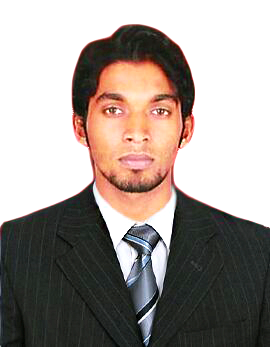 Mohammed.233869@2freemail.com B.E MECHATRONICS|NDT LEVEL II |PROCESS PIPING ENGINEERING ASME 31.3 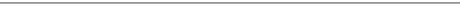 CAREER OBJECTIVEHaving done bachelor’s degree in Mechatronics I am well versed with both Electrical as Mechanical Aspects of Engineering. Gaining around a year UAE EXPERIENCE.I aim to work as an Electro-Mechanical Engineer with a progressive Organization, which will effectively utilize and enhance my knowledge and skills from my Experiences, thus, developing critical thinking, analytical and problem-solving skills which can be used in complex and changing environments within the industry. My career goal on the other hand, would be to achieve high level of specialization and advancement based on personal efforts and abilities.WORK EXPERIENCECERTIFICATIONS: NDT (Non Destructive Testing) –LEVEL 2, ASNT-SNT-TC-1A Nov-2014.Petrocon Institute of Piping Engineering, Mangalore. India Process Piping Engineering, ASME 31.3 standards May 2013 - July 2013.Petrocon Institute of Piping Engineering, Mangalore. India TRAININGS UNDERGONEACADEMIC & PROFESSIONAL CREDENTIALSBachelor of Engineering - Mechatronics|7.73 CGPA| 2010 -2013, Manipal Institute of Technology, Manipal, Karnataka, IndiaDiploma in Mechatronics Engineering|77.75% DISTINCTION| 2007-2010	,S.N.M Polytechnic, Moodbidri, Karnataka, IndiaDRAFTING TRAININGCATIA Training May 2013 – July 2013	(93%) ARUNA Graphics, Manipal, Karnataka, IndiaANSYS Training June 2013 – Aug 2013(86%) ARUNA Graphics, Manipal, Karnataka, IndiaCURRICULUM PROJECTSNOTABLE ACHIEVEMENTSReceived “Best outgoing student Award” by Kumkum Garg -Director of Manipal Institution of Technology, Dated 9 march 2011,S.N.M Polytechnic, Moodbidri, Karnataka, IndiaTECHNICAL SKILLSLanguages Skills		: C, Basic C++, ATMEL & ARDUINO Microcontroller programming using ‘C’,   8085 Microprocessor & 8051 Microcontroller assembly language programming and interfacing with PCB module for final use, PLC programming using STEP 7 SEIMENS.Other Software Known	: MATLAB stimulation in digital signal processing (DSP) Designing filters for digital signals, Microsoft Excel, Microsoft word, Microsoft PowerPoint, Microsoft Lync,  Adobe software’s (Photoshop, After Effects).Operating Systems Known	: MSDOS, WINDOWS 98/XP, WINDOWS VISTA, UBUNTU, FEDORA,  WINDOWS 7, 8, 8.1 SYSTEM CONFIGURATIONS.ERP Software known 		: SAP (Internship under planning engineer JSW), Primavera V6.Drafting Software’s known	: CATIA, ANSYS, 2d modeling n Solid Edge& AUTOCAD, 2D & 3D modeling in                               Pro-E & AutoDesk Inventor pro 2015, Basic PDMS.Mechanical based Skills		: Capability of handling and operating Machine tools and equipment.   Operating Mechanical Workshop Lathe Machine.				  Hydraulic Pneumatic and Electro-Pneumatic systemDesigning. NDT Skills			: Penetrant test, Ultrasonic test, Radiographic test, Magnetic Particle test.Personals Skills			: Quick learning ability, excellent innovative skills, good leadership quality.Linguistic Proficiency	               : English, Hindi, Urdu, Kannada, Tulu, Arabic (Read and Write only). DesignationTechnical Specialist Engineer.CompanyARRIVE SYSTEMS LTD Jebel Ali, Dubai (UAE).DurationJob Details1 DEC 2013 – 30 AUG 2014.“Production Head”. QC/QA Product Building Components. Product hardware (PCB’s ,Motherboards, etc..) Assembly and testing, software Deploying (licensing, Windows 7, 8, 8.1 Hardening, branding and configuring, and testing). In-House (Demo rooms) and On-Site Product installation and Configuration, Interfacing Products (i.e.; FACEPOINT’s, VIEWPOINT’s and ROOMPOINT) and other accessories (i.e.; windows Curtains control module, Projectors and light ON/OFF Control, Camera Facing/moments, Etc..) with Product cloud server for wireless controlling.“Research and Development”. Testing and Developing New Designed PCB’s and Devices interface.“Customer service”. To troubleshoot and solve technical issues. DesignationQuality control officer.CompanyMANRAJ INDUSTRIES, karkala India.DurationJob DetailsMarch 2010 –AUG 2013.Was Working as a Part-time QUALITY CONTROL OFFICER in Manraj Industry (manufacturers of Nails). In Quality check, Maintenance and calibration of Wire, Wire nails Making Machine and Nail polishing Machine. TitleIndustrial training “JINDAL SOUTH WEST” BellarySynopsisVisited all-plants of JSW and studied the complete work of each plants and their flow of products from pants to plants from the consulted engineer in each plants by HR.TitleIn-plant training in “WIRE ROLLING MILL” in JSW BellarySynopsisIn-plant training for a week under WRM, wherein I got opportunity to learn in-depth detail of WRM and BRM plants from intake “billets” to output products “Bars and Wires”. Discussed the working, controlling of plant and troubleshooting for errors and maintenance. Did an assignment on “shearing machine” for calculating shear speed with respect to billet speed to match. Which chops head and tail of rolling billets to reduce cracking due to heat lose at the end Edges. Understood the task work performed by Plant Planning Engineer and to maintain the work order notified by operator and maintenance schedules using SAP (ERP management).TitleMechatronics Based Automatic Parking (MAP) system for Indian carsSynopsisDesigning and fabrication of an Electronically controlled sensors assisted automatic parking system installed proto car. The purpose of this project is to control element namely Steering Wheel, Accelerator pedal, brake pedal, clutch pedal etc., to perform secure (avoiding parking accidents) and accurate parallel parking. Sensors are used to sense the moving surrounding and the parking space and acknowledge the MAP system to perform parallel parking. (AVR Microcontroller used in Control System of the car.)TitleAutomatic staircase climbing RobotSynopsisDesigning and fabrication of automatic staircase climbing robot. It consists of belts mounted on pulleys which perform moment of the robot. Whole body is two parts; front part is pivoted to second chassis part, and operated by motor to pitch up and down. Two more motors are mounted either sides of chassis to belts for moment of robot. Whole robot is controlled by microcontroller assisted by two sensors and powered by 12v battery supply. Front sensor senses the stair step and raise the front part to match step height further moment of robot cause robot to lift in incline position and front part is brought back to chassis level and provide gripping stair steps, And helps in climbing of robot.